Прочитай   текст учебника,  выполни следующие задания:1. Что такое бактериофаг? Зарисуйте схематично бактериофага,  используя   рисунок учебника, и подпишите названия его частей.2.  Каким образом, жизнь вирусов зависит от других живых организмов?                                                                 3.  Почему паразитизм вирусов особо опасен?4. Рассмотрите схему проникновения бактериофага в клетку и выполните задание на соответствие: Ответ зашифруйте в виде соответствия  цифре –  буква схемы, например: 1- А, 2- В и т.д.Вывод: Вирусы – внутриклеточные паразиты, потому что они…1.Сравните клетку бактерий и растений. Заполните таблицу, используя знаки +, -2. Сравните процессы жизнедеятельности бактерий и растений. Заполните таблицу:3. Что происходит с бактериями в неблагоприятных условиях?4. Сделайте вывод «Бактерии считают древними организмами, потому что….»Бланк для выполнения задания:1. Допиши определения понятийA) Болезнетворные (патогенные) бактерии – это…B) Инфекционные заболевания – это…C) Токсины – это…D) Эпидемия – это…2. 4. Заполни таблицу1. Запиши  в тетрадь пути заражения и рядом запиши правильно распределенные виды заболеваний, передающиеся таким путем.6. Составь меры борьбы с болезнетворными бактериями.A)B)C)D)E)F)G)7. Вставь в текст пропущенные слова по смыслуЗаболевания растений ,вызванные бактериями называются… . Они поражают корни, сте Рассмотрите изображения грибов, ответьте на вопросы.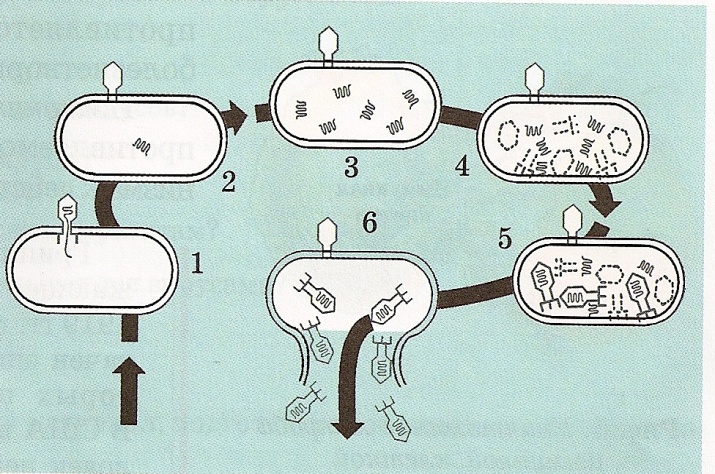 А. Образование у вирусов белковых оболочек, образование вирусных частицВ. Разрыв клеточной оболочки, выход вирусов.С.Снаружи клетки бактерии осталась белковая оболочка вирусаД.Впрыскивание вирусом нуклеиновой кислоты в клетку бактерии. Е.Новообразование молекул нуклеиновой кислотыF. Вирус прилип к бактерииЧасти клеткиБактерии Растения Клеточная стенкаМембрана ЦитоплазмаЯдро Кольцевая ДНКПластиды ЖгутикиСпециализация клетокПроцессы Бактерии Растения Способ питания Способ дыханияСпособ размноженияСкорость размноженияПоявление новых форм (изменчивость)Организм человека Защитные функции 1.Органы тела:КожаУшиМиндалины и Аденоиды2. Жидкие среды организма: Слезная жидкостьЖелудочный сокКровьПути заражения Виды бактериальных заболеваний1.Через воду и продукты питанияХолера, дизентерия, столбняк чума, сыпной тиф, малярия ангина, дифтерия, туберкулез2. Через грязные руки Холера, дизентерия, столбняк чума, сыпной тиф, малярия ангина, дифтерия, туберкулез3. Насекомые (блохи-…, вши-…, малярийный комар-…)Холера, дизентерия, столбняк чума, сыпной тиф, малярия ангина, дифтерия, туберкулез4. Воздушно-капельный путьХолера, дизентерия, столбняк чума, сыпной тиф, малярия ангина, дифтерия, туберкулез